Publicado en Barcelona el 06/09/2021 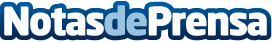 AleaSoft: Los precios de los mercados de energía europeos continúan subiendo y marcando récordsLos precios de los mercados eléctricos europeos continúan subiendo y registraron máximos históricos en varios mercados en los primeros días de septiembre. Las subidas se extendieron además a los mercados de futuros de electricidad. Los futuros de gas y CO2 marcaron récords máximos y son una de las causas de los aumentos de los precios de los mercados de electricidad junto al aumento de la demanda y la caída de la producción eólica. La producción solar aumentó en la mayor parte de los mercadosDatos de contacto:Alejandro Delgado900 10 21 61Nota de prensa publicada en: https://www.notasdeprensa.es/aleasoft-los-precios-de-los-mercados-de Categorias: Internacional Nacional Sector Energético http://www.notasdeprensa.es